令和5年度地域幸福度（Well-Being）測定アンケートお住いの地区の連合自治会名　　　　　　　　　　　　　　　　　　　　ご回答者の年齢層　（例）60歳台　　　　　　　　　　　　　歳台 　　　　　　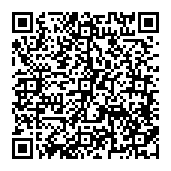 ご回答者の性別　　　　　　　　　男　　　・　　　女　　　・　　 無回答　　 　　○小田原市在住者のみご回答ください。○１～５5のすべての質問にご回答ください。○Webでの回答も可能です。　 Webで回答した人は、紙での回答は不要です。地域における幸福度・満足度＜幸福度・満足度＞現在、あなたはどの程度幸せですか
「とても幸せ」を 10 点、「とても不幸」を0点とすると、何点くらいになると思いますか。いずれかの数字を1つだけお答えください。とても幸せ　　１０　　9　　8　　7　　6　　5　　4　　3　　2　　1　　0　　とても不幸２．現在、あなたの住んでいる地域の暮らしにどの程度満足していますか
「とても満足」を 10 点、「とても不満足」を0点とすると、何点くらいになると思いますか。いずれかの数字を1つだけお答えください。とても満足　　１０　　9　　8　　7　　6　　5　　4　　3　　2　　1　　0　　とても不満足３．あなたの町内（集落）の人々は、大体において、どれぐらい幸せだと思いますか
「とても幸せ」を10点、「とても不幸」を0点として、いずれかの数字を1つだけお答えください。ここでは自分の同居家族は除いて考えてください。とても幸せ　　１０　　9　　8　　7　　6　　5　　4　　3　　2　　1　　0　　とても不幸11　　分からない４．自分だけでなく、身近なまわりの人も楽しい気持ちでいると思う非常にあてはまる　　5　　4　　3　　2　　１　　全くあてはまらない５．今から5年後、あなたはどの程度幸せだと思いますか
「とても幸せ」を 10 点、「とても不幸」を0点とすると、何点くらいになると思いますか。いずれかの数字を1つだけお答えください。とても幸せ　　１０　　9　　8　　7　　6　　5　　4　　3　　2　　1　　0　　とても不幸生活環境＜医療・福祉＞６．私の暮らしている地域は、医療機関が充実している非常にあてはまる　　5　　4　　3　　2　　１　　全くあてはまらない７．私の暮らしている地域では、介護・福祉施設のサービスが受けやすい非常にあてはまる　　5　　4　　3　　2　　１　　全くあてはまらない＜買い物・飲食＞8．私の暮らしている地域は、日常の買い物にまったく不便がない非常にあてはまる　　5　　4　　3　　2　　１　　全くあてはまらない9．私の暮らしている地域では、飲食を楽しめる場所が充実している非常にあてはまる　　5　　4　　3　　2　　１　　全くあてはまらない＜住宅環境＞１0．自宅には、心地のいい居場所がある非常にあてはまる　　5　　4　　3　　2　　１　　全くあてはまらない１1．自宅の近辺では、騒音に悩まされている　　※回答の点数が逆転しています非常にあてはまる　　１　　２　　3　　４　　５　　全くあてはまらない１2．私の暮らしている地域では、適度な費用で住居を確保できる非常にあてはまる　　5　　4　　3　　2　　１　　全くあてはまらない＜移動・交通＞１3．私の暮らしている地域では、公共交通機関で、好きな時に好きなところへ移動ができる非常にあてはまる　　5　　4　　3　　2　　１　　全くあてはまらない１4．私の暮らしている地域では、公共交通機関で、市外への移動が便利である非常にあてはまる　　5　　4　　3　　2　　１　　全くあてはまらない１5．私の暮らしている地域では、公共交通機関で、市内の移動（地域交通）が便利である非常にあてはまる　　5　　4　　3　　2　　１　　全くあてはまらない＜遊び・娯楽＞１6．私の暮らしている地域には、楽しい時間を過ごせる娯楽施設がある非常にあてはまる　　5　　4　　3　　2　　１　　全くあてはまらない＜子育て＞１7．私の暮らしている地域では、子育て支援・補助が手厚い非常にあてはまる　　5　　4　　3　　2　　１　　全くあてはまらない１8．私の暮らしている地域では、子どもたちがいきいきと暮らせる非常にあてはまる　　5　　4　　3　　2　　１　　全くあてはまらない＜初等・中等教育＞19．私の暮らしている地域では、教育環境（小中高校）が整っている非常にあてはまる　　5　　4　　3　　2　　１　　全くあてはまらない20．私の暮らしている地域では、通学しやすい場所に学校がある非常にあてはまる　　5　　4　　3　　2　　１　　全くあてはまらない＜地域行政＞21．私の暮らしている地域の行政は、地域のことを真剣に考えていると思う非常にあてはまる　　5　　4　　3　　2　　１　　全くあてはまらない22．私の暮らしている地域の公共施設は使い勝手がよく便利である非常にあてはまる　　5　　4　　3　　2　　１　　全くあてはまらない＜デジタル生活＞２3．私の暮らしている地域では、行政サービスのデジタル化が進んでいる非常にあてはまる　　5　　4　　3　　2　　１　　全くあてはまらない２4．私の暮らしている地域では、仕事や日常生活の場でデジタルサービスを利用しやすい非常にあてはまる　　5　　4　　3　　2　　１　　全くあてはまらない２5．私の暮らしている地域では、デジタルサービスによって生活が便利になってきていると感じている非常にあてはまる　　5　　4　　3　　2　　１　　全くあてはまらない＜公共空間＞２6．私の暮らしている地域の雰囲気は、自分にとって心地よい非常にあてはまる　　5　　4　　3　　2　　１　　全くあてはまらない２7．私の暮らしている地域には、まちなか、公園、川沿い等で、心地よく歩ける場所がある非常にあてはまる　　5　　4　　3　　2　　１　　全くあてはまらない＜都市景観など＞２8．私の暮らしている地域には、自慢できる都市景観がある非常にあてはまる　　5　　4　　3　　2　　１　　全くあてはまらない29．私の暮らしている地域には、自慢できる歴史的景観がある非常にあてはまる　　5　　4　　3　　2　　１　　全くあてはまらない＜自然景観＞30．私の暮らしている地域には、自慢できる自然景観がある非常にあてはまる　　5　　4　　3　　2　　１　　全くあてはまらない＜自然の恵み＞31．私の暮らしている地域では、身近に自然を感じることができる非常にあてはまる　　5　　4　　3　　2　　１　　全くあてはまらない32．私の暮らしている地域の空気や水は澄んでいてきれいだと感じる非常にあてはまる　　5　　4　　3　　2　　１　　全くあてはまらない＜環境共生＞33．私の暮らしている地域では、リサイクルや再生可能エネルギー活用等、環境（ゼロカーボン推進を含む）への取組みが盛んである非常にあてはまる　　5　　4　　3　　2　　１　　全くあてはまらない＜自然災害＞34．私の暮らしている地域では、防災対策がしっかりしている非常にあてはまる　　5　　4　　3　　2　　１　　全くあてはまらない＜事故・犯罪＞３5．私の暮らしている地域は、防犯対策（交番・街燈・防犯カメラ・住民の見守り等）が整っており、治安がよい非常にあてはまる　　5　　4　　3　　2　　１　　全くあてはまらない３6．私の暮らしている地域では、歩道や信号が整備されていて安心である非常にあてはまる　　5　　4　　3　　2　　１　　全くあてはまらない地域の人間関係＜地域とのつながり＞３7．私は、同じ町内（集落）に住む人たちを信頼している非常にあてはまる　　5　　4　　3　　2　　１　　全くあてはまらない３8．私の暮らしている地域では、地域活動（自治会・地域行事・防災活動等）への市民参加が盛んである非常にあてはまる　　5　　4　　3　　2　　１　　全くあてはまらない39．暮らしている地域には、困ったときに相談できる人が身近にいる非常にあてはまる　　5　　4　　3　　2　　１　　全くあてはまらない40．私は、町内（集落）の人が困っていたら手助けをする非常にあてはまる　　5　　4　　3　　2　　１　　全くあてはまらない41．私は、この町内（集落）に対して愛着を持っている非常にあてはまる　　5　　4　　3　　2　　１　　全くあてはまらない＜多様性と寛容性＞42．この町内（集落）には、どんな人の意見でも受け入れる雰囲気がある非常にあてはまる　　5　　4　　3　　2　　１　　全くあてはまらない43．私は、見知らぬ他者であっても信頼する非常にあてはまる　　5　　4　　3　　2　　１　　全くあてはまらない４4．私は、町内（集落）の人が自分をどう思っているかが気になる非常にあてはまる　　5　　4　　3　　2　　１　　全くあてはまらない４5．私の暮らしている地域には、女性が活躍しやすい雰囲気がある非常にあてはまる　　5　　4　　3　　2　　１　　全くあてはまらない４6．私の暮らしている地域には、若者が活躍しやすい雰囲気がある非常にあてはまる　　5　　4　　3　　2　　１　　全くあてはまらない自分らしい生き方＜自己効力感＞４7．自分のことを好ましく感じる非常にあてはまる　　5　　4　　3　　2　　１　　全くあてはまらない＜健康状態＞４8．私は、身体的に健康な状態である非常にあてはまる　　5　　4　　3　　2　　１　　全くあてはまらない49．私は、精神的に健康な状態である非常にあてはまる　　5　　4　　3　　2　　１　　全くあてはまらない＜文化・芸術など＞50．暮らしている地域は、文化・芸術・芸能が盛んで誇らしい非常にあてはまる　　5　　4　　3　　2　　１　　全くあてはまらない51．将来生まれてくる世代のために、良い環境や歴史・文化を残したい非常にあてはまる　　5　　4　　3　　2　　１　　全くあてはまらない＜教育機会の豊かさ＞52．私の暮らしている地域では、学びたいことを学べる機会がある非常にあてはまる　　5　　4　　3　　2　　１　　全くあてはまらない＜雇用・所得＞53．私の暮らしている地域では、やりたい仕事を見つけやすい非常にあてはまる　　5　　4　　3　　2　　１　　全くあてはまらない５4．私の暮らしている地域では、適切な収入を得るための機会がある​非常にあてはまる　　5　　4　　3　　2　　１　　全くあてはまらない＜事業創造＞５5．暮らしている地域には、新たな事に挑戦・成長するための機会がある非常にあてはまる　　5　　4　　3　　2　　１　　全くあてはまらない以上。ご協力ありがとうございました。